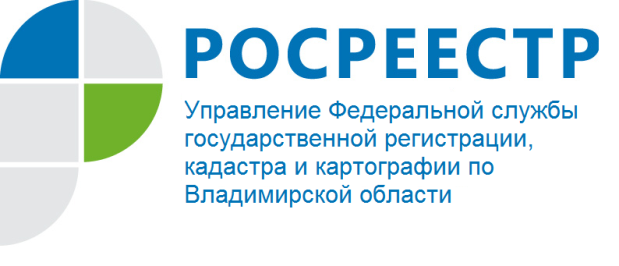 ПРЕСС-РЕЛИЗУправление Росреестра по Владимирской области проводит прямую телефонную линию: «Как арбитражным управляющим получить сведения, содержащиеся в Едином государственном реестре недвижимости»Управление Росреестра по Владимирской области информирует, что          23 марта 2021 года будет проводиться прямая телефонная линия с населением Владимирской области на тему: «Как арбитражным управляющим получить сведения, содержащиеся в Едином государственном реестре недвижимости».На вопросы граждан ответит главный специалист-эксперт отдела государственной регистрации объектов недвижимости крупных правообладателей и регистрации арестов - Кормашова Татьяна Сергеевна.Время проведения прямой линии с 10:00 до 11:00 часов.
Свои вопросы Вы можете задать по телефону: (4922) 53-34-19.О РосреестреФедеральная служба государственной регистрации, кадастра и картографии (Росреестр) является федеральным органом исполнительной власти, осуществляющим функции по государственной регистрации прав на недвижимое имущество и сделок с ним, по оказанию государственных услуг в сфере ведения государственного кадастра недвижимости, проведению государственного кадастрового учета недвижимого имущества, землеустройства, государственного мониторинга земель, навигационного обеспечения транспортного комплекса, а также функции по государственной кадастровой оценке, федеральному государственному надзору в области геодезии и картографии, государственному земельному надзору, надзору за деятельностью саморегулируемых организаций оценщиков, контролю деятельности саморегулируемых организаций арбитражных управляющих. Подведомственными учреждениями Росреестра являются ФГБУ «ФКП Росреестра» и ФГБУ «Центр геодезии, картографии и ИПД». В ведении Росреестра находится ФГУП «Ростехинвентаризация – Федеральное БТИ».             Распоряжением Правительства Российской Федерации от 22.01.2020 № 55-р 22 января 2020 года руководителем Росреестра назначен О.А. Скуфинский.Контакты для СМИУправление Росреестра по Владимирской областиг. Владимир, ул. Офицерская, д. 33-аОтдел организации, мониторинга и контроля(4922) 45-08-26